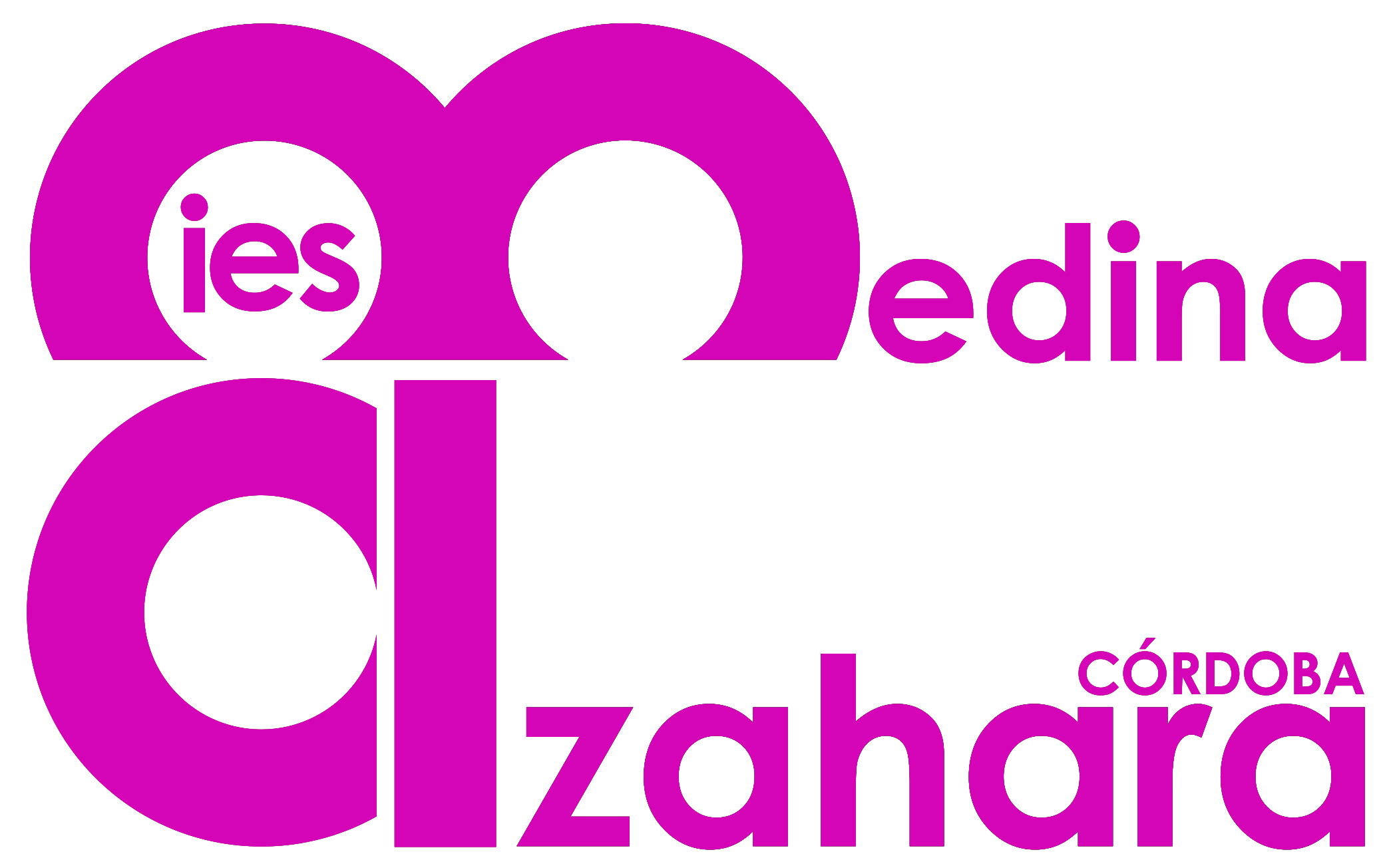 Instrucciones para la matrícula del curso 20/21Plazo de matrícula: Del 1 al 10 de julio Consideraciones Generales:Se deberá formalizar la matrícula por todo el alumnado del Centro incluido el que dependa  su promoción de las pruebas de septiembre. En este caso deberá hacer la matrícula en dos cursos: en el actual y en el siguiente de forma obligatoria.El alumnado que cursa 3º ESO, 4º ESO, 1º Bachillerato o 2º de Bachillerato deberá hacer el abono del seguro escolar. En caso de hacer dos matrículas (alumnado que no ha promocionado de momento y está a la espera de los resultados de las pruebas de septiembre) se deberá abonar el seguro escolar solo una vez y hacer el pago en una de las dos matrículas.El alumnado del programa de PMAR deberá formalizar la matrícula en el curso correspondiente sin especificar el programa.Para hacer la matrícula se necesitan las claves iANDE que se han mandado por correo electrónico o SMS a todo el alumnado del Centro.Enlace para hacer la matrícula:Se hará a través de la Secretaría Virtual en el apartado específico que habrá a partir del 1 de julio: Secretaría VirtualCumplimentación de la Matrícula:a)Apartado de Datos Personales donde se cumplimentan con los datos actuales.b)Apartado de Datos de Solicitud: que a su vez se divide en los siguientes subapartados		-Matriculación ESO/Bachillerato donde se rellenan todos los datos de asignaturas (rogamos respeten lo cumplimentado en su momento en la Ficha entregada en Jefatura de Estudios)		En este mismo apartado pueden encontrar un impreso del AMPA que tras su descarga y cumplimentación deberán enviar al correo: ampazahori2011@gmail.com	            -Servicio complementario de transporte: Este apartado NO se debe rellenar porque el Centro solo dispone de este Servicio para el Aula Específica		-Autorizaciones: Se debe cumplimentar 		-Pago del Seguro Escolar: (solo en el caso de alumnado de 3º y 4º ESO, 1º y 2º de Bachillerato) se deberá pagar con tarjeta de crédito.c)Por último se debe confirmar la solicitud Video explicativo: MatriculaciónCÓDIGO DEL CENTRO: 14700161   (IES MEDINA AZAHARA)